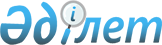 О внесении изменений в приказ Председателя Агентства Республики Казахстан по статистике от 4 июля 2002 года N 71 "Об утверждении Правил разработки и утверждения программ общегосударственных и ведомственных статистических наблюдений"
					
			Утративший силу
			
			
		
					Приказ Председателя Агентства Республики Казахстан по статистике от 8 мая 2007 года N 125. Зарегистрирован в Министерстве юстиции Республики Казахстан 6 июня 2007 года N 4704. Утратил силу приказом Председателя Агентства Республики Казахстан по статистике от 29 апреля 2010 года № 100.      Сноска. Утратил силу приказом Председателя Агентства РК по статистике от 29.04.2010 № 100.       В соответствии c подпунктом 2) пункта 2  Распоряжения Премьер-Министра Республики Казахстан от 14 марта 2007 года N 56-р "О мерах по реализации законов Республики Казахстан " О национальных реестрах идентификационных номеров" и " О внесении изменений и дополнений в некоторые законодательные акты Республики Казахстан по вопросам национальных реестров идентификационных номеров"  ПРИКАЗЫВАЮ : 

      1. Внести в Приказ Председателя Агентства Республики Казахстан по статистике от 4 июля 2002 года  N 71 "Об утверждении Правил разработки и утверждения программ общегосударственных и ведомственных статистических наблюдений" (зарегистрированный в Реестре государственной регистрации нормативных правовых актов за N 1928, опубликованный в Бюллетене нормативных правовых актов центральных исполнительных и иных государственных органов Республики Казахстан, 2002 год, N 34, с изменениями, внесенными Приказом Председателя Агентства Республики Казахстан по статистике от 4 мая 2005 года  N 76 , зарегистрированном в Реестре государственной регистрации нормативных правовых актов за N 3648, опубликованном в газете "Юридическая газета" от 21 декабря 2005 года N 237-238) следующие изменения: 

      в  Правилах разработки и утверждения программ общегосударственных и ведомственных статистических наблюдений, утвержденных указанным приказом: 

      подпункт 4) абзаца третьего пункта 13 исключить; 

      в пункте 16: 

      в абзаце четвертом: 

      слова "идентификационного кода учетной единицы, соответствующего государственному Общему классификатору предприятий и организаций (далее - ОКПО)" заменить словами "бизнес-идентификационного номера учетной единицы"; 

      слова "кода формы по Общему классификатору управленческой документации (далее - ОКУД)" заменить словами "кода формы"; 

      в абзаце пятом слова "после приема и проверки правильности заполнения кода ОКПО" заменить словами "после приема и проверки заполнения бизнес-идентификационного номера"; 

      пункт 21 исключить; 

      в приложениях 1 и 2: 

      слова "Код ОКУД" заменить словами "Код формы"; 

      слова "Код ОКПО" заменить аббревиатурой "БИН"; 

      в приложении 5: 

      слова "Код ОКУД" заменить словами "Код формы"; 

      в приложении 7: 

      в пункте 1: 

      слова "формы документа по ОКУД" заменить словами "код формы"; 

      слова "идентификационного кода по ОКПО" заменить аббревиатурой "БИН"; 

      после пункта 7 слова "Перечень сокращений ОКУД - Общий классификатор управленческой документации; ОКПО - Общий классификатор предприятий и организаций." исключить. 

      2. Отделу юридической службы Департамента внутренней администрации Агентства Республики Казахстан по статистике (Доскенова Л.М.) обеспечить государственную регистрацию настоящего приказа в Министерстве юстиции Республики Казахстан. 

      3. Настоящий приказ вводится в действие по истечении десяти календарных дней после его первого официального опубликования, за исключением третьего, пятого, восьмого и одиннадцатого абзацев пункта 1 настоящего приказа, которые вводятся в действие с 13 августа 2010 года.       Председатель 
					© 2012. РГП на ПХВ «Институт законодательства и правовой информации Республики Казахстан» Министерства юстиции Республики Казахстан
				